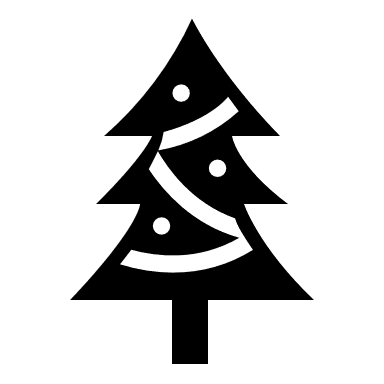 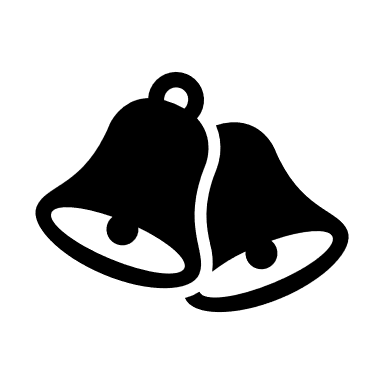 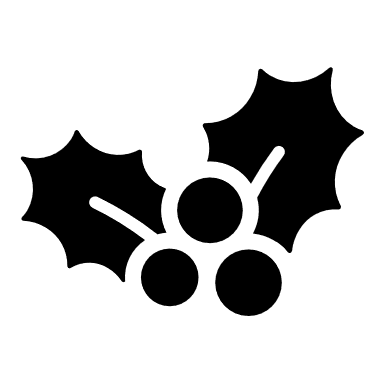 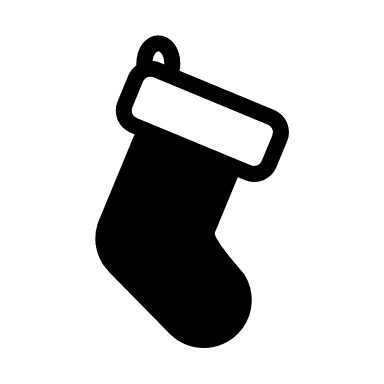 DECEMBERDECEMBERDECEMBERDECEMBERDECEMBERDECEMBERDECEMBERSUNDAYMONDAYTUESDAYWEDNESDAYTHURSDAYFRIDAYSATURDAYPlay board games/jigsaws sessionFoclóir Nollag - scríobh síos an méid is mó focail a bhaineann leis an NollagHow many words can you make from the word Christmas?Decorate a class Christmas treeMake some decorations (clay)Have a Mindfulness/yoga session.Create some Christmas artHave a Kindness day.Make Christmas cards.Write a class Christmas story.Enjoy 10 mins extra PERead a Christmas story.Learn to say Happy Christmas in 3 different languages.Play card gamesEnjoy a small treat for everyone - hidden somewhere in the classEnjoy a small treat for everyone - hidden somewhere in the classWrite a Christmas acrostic poem.No homework!Do a Christmas table quiz.Sing Christmas carols.Play Christmas music and dance together.Féach ar chártún ar TG4Drink Hot chocolate with marshmallows.Read ;Twas the night before Christmas;.DECEMBERDECEMBERDECEMBERDECEMBERDECEMBERDECEMBERDECEMBERSUNDAYMONDAYTUESDAYWEDNESDAYTHURSDAYFRIDAYSATURDAY